Home Study Habits Worksheet TwoSWOT AnalysisAnalysing your strengths and weaknesses is the first step to improving your study habits.  Once you have done that you can take action to turn your weaknesses into strengths.  This SWOT Analysis is an effective tool that will help you do that.  STRENGTHS	WEAKNESSES	OPPORTUNITIES	        THREATSThis is usually done using a grid like this:After you have done the Home Study Quiz you will have identified your study strengths and weaknesses. Put them directly into the boxes above.Next you need to think about the opportunities you have that can help you become a better learner. What are ACTIONS you could take?Now think about what the threats are to you making the necessary changes to your habits.  This process can help you become aware of WHAT you need to learn, HOW you might learn it and what might GET IN THE WAY of your learning. You can then decide on how to best approach the problem.  Perhaps use one of the Goal Setting sheets in the iDo Module to help you.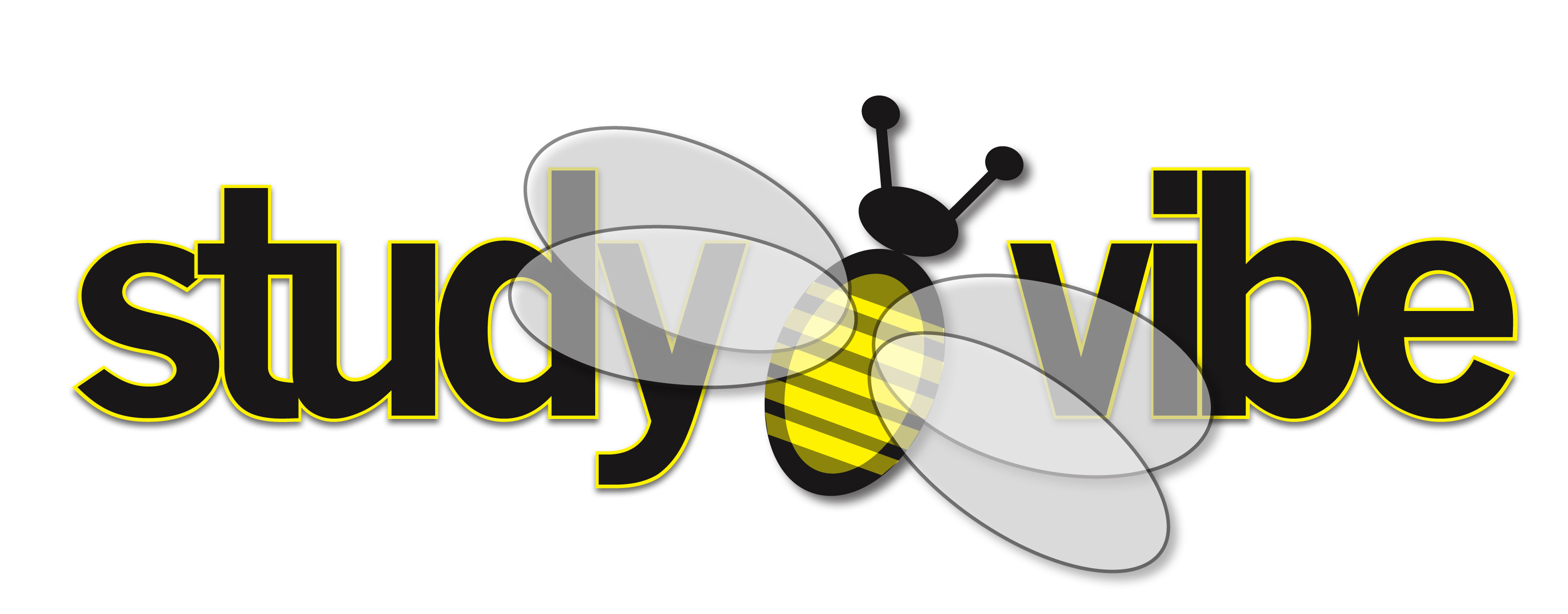 STRENGTHSExample: I finish my assignments ahead of time.WEAKNESSESExample: I get distracted easily by the  TV or video gamesOPPORTUNITIESExample: Study group, special tuition to help with my hard subjectsTHREATSExample:  Too many distractions to your study time.